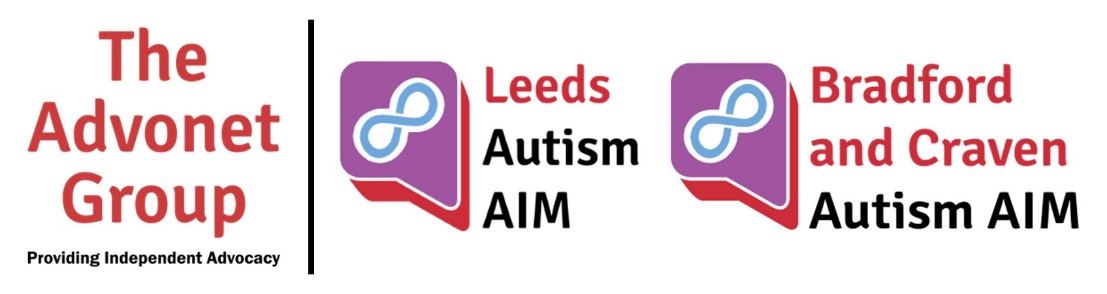 Broaching the subject of being autisticMany health professionals have approached us for advice on having conversations with patients, they suspect may be autistic.   If framed correctly, the conversation can be a positive experience, with minimal stress and anxiety to the individual.Co-produced with autistic adults at Leeds Autism AIM, the following checklist covers what is important to autistic people in broaching the subject of autism.  It is aimed at helping professionals prepare for and have a conversation, so that people feel supported, listened to, and understood.  Your feedback is important to us.  If this document has been useful, or if we can make improvements, please let us know. Contact us: Leedsautismaim@advonet.org.uk or 0113 244 0606Pre-Appointment ChecklistAppointment Checklist☐Book a double appointment.  This will allow for additional processing time, clarifications, and questions.☐Check whether any reasonable adjustments are recorded and needed.☐Check whether a carer, support worker or interpreter is needed.Print:Print:☐Information about autism https://www.nhs.uk/conditions/autism/what-is-autism/☐Information about diagnostic process in Leeds – Leeds Autism Diagnostic Service (LADS) https://www.leedsandyorkpft.nhs.uk/our-services/autism-diagnostic-service-lads/information-for-service-users/☐Information about local support available through Leeds Autism AIM https://leedsautismaim.org.uk/Getting startedGetting started☐Check sensory needs/environment (brightness/noise/seating position etc).☐Explain the structure of the appointment.☐Explain they can ask you to pause, stop or repeat anything.  ☐Explain they can make notes and or you will send a follow up letter or email of points discussed.About autismAbout autism☐Have they heard of autism or being autistic? ☐Would they like you to explain what autism is?About diagnosisAbout diagnosis☐Be clear that you are not diagnosing them.  ☐Explain the referral process for diagnosis.☐Explain the diagnostic process.  The waiting times, where and how it takes place.☐Explain not everyone receives a diagnosis.Potential benefitsPotential benefits☐May explain some of their medical conditions, that often co-occur amongst autistic people.May improve the management of certain conditions.  Eg. Treatment of mental health conditions, experiences with pain.May explain why they have felt different to others.Potential negative aspectsPotential negative aspects☐The process may take up to a year.Current waiting times are long.The process and outcome may be unsettling – refer to Leeds Autism AIM provides for post diagnostic support.Finishing upFinishing up☐Explain that you have finished what you wanted to talk about.☐☐Ask if they need anything explaining againgive them the printed information.☐Explain what will happen next and with any relevant timescales.☐Book in any follow-up appointments with you. 